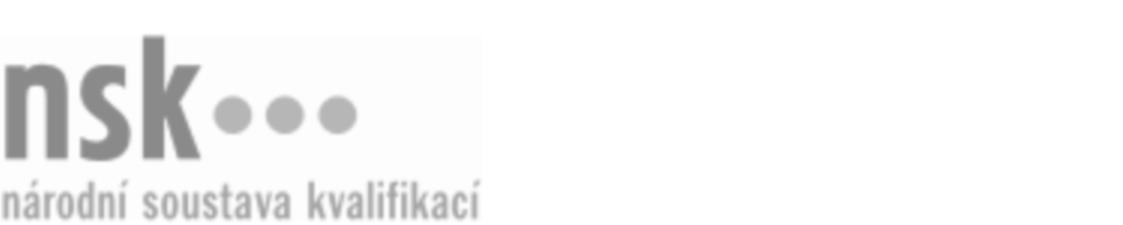 Autorizované osobyAutorizované osobyAutorizované osobyAutorizované osobyAutorizované osobyAutorizované osobyAutorizované osobyAutorizované osobyMechanizátor/mechanizátorka výroby sazenic v lesních školkách (kód: 41-026-H) Mechanizátor/mechanizátorka výroby sazenic v lesních školkách (kód: 41-026-H) Mechanizátor/mechanizátorka výroby sazenic v lesních školkách (kód: 41-026-H) Mechanizátor/mechanizátorka výroby sazenic v lesních školkách (kód: 41-026-H) Mechanizátor/mechanizátorka výroby sazenic v lesních školkách (kód: 41-026-H) Mechanizátor/mechanizátorka výroby sazenic v lesních školkách (kód: 41-026-H) Mechanizátor/mechanizátorka výroby sazenic v lesních školkách (kód: 41-026-H) Mechanizátor/mechanizátorka výroby sazenic v lesních školkách (kód: 41-026-H) Autorizující orgán:Autorizující orgán:Ministerstvo zemědělstvíMinisterstvo zemědělstvíMinisterstvo zemědělstvíMinisterstvo zemědělstvíMinisterstvo zemědělstvíMinisterstvo zemědělstvíMinisterstvo zemědělstvíMinisterstvo zemědělstvíMinisterstvo zemědělstvíMinisterstvo zemědělstvíMinisterstvo zemědělstvíMinisterstvo zemědělstvíSkupina oborů:Skupina oborů:Zemědělství a lesnictví (kód: 41)Zemědělství a lesnictví (kód: 41)Zemědělství a lesnictví (kód: 41)Zemědělství a lesnictví (kód: 41)Zemědělství a lesnictví (kód: 41)Zemědělství a lesnictví (kód: 41)Povolání:Povolání:Lesní mechanizátorLesní mechanizátorLesní mechanizátorLesní mechanizátorLesní mechanizátorLesní mechanizátorLesní mechanizátorLesní mechanizátorLesní mechanizátorLesní mechanizátorLesní mechanizátorLesní mechanizátorKvalifikační úroveň NSK - EQF:Kvalifikační úroveň NSK - EQF:333333Platnost standarduPlatnost standarduPlatnost standarduPlatnost standarduPlatnost standarduPlatnost standarduPlatnost standarduPlatnost standarduStandard je platný od: 21.10.2022Standard je platný od: 21.10.2022Standard je platný od: 21.10.2022Standard je platný od: 21.10.2022Standard je platný od: 21.10.2022Standard je platný od: 21.10.2022Standard je platný od: 21.10.2022Standard je platný od: 21.10.2022Mechanizátor/mechanizátorka výroby sazenic v lesních školkách,  28.03.2024 18:23:58Mechanizátor/mechanizátorka výroby sazenic v lesních školkách,  28.03.2024 18:23:58Mechanizátor/mechanizátorka výroby sazenic v lesních školkách,  28.03.2024 18:23:58Mechanizátor/mechanizátorka výroby sazenic v lesních školkách,  28.03.2024 18:23:58Mechanizátor/mechanizátorka výroby sazenic v lesních školkách,  28.03.2024 18:23:58Strana 1 z 2Strana 1 z 2Autorizované osobyAutorizované osobyAutorizované osobyAutorizované osobyAutorizované osobyAutorizované osobyAutorizované osobyAutorizované osobyAutorizované osobyAutorizované osobyAutorizované osobyAutorizované osobyAutorizované osobyAutorizované osobyAutorizované osobyAutorizované osobyNázevNázevNázevNázevNázevNázevKontaktní adresaKontaktní adresa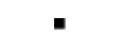 Střední odborná škola lesnická a strojírenská Šternberk Střední odborná škola lesnická a strojírenská Šternberk Střední odborná škola lesnická a strojírenská Šternberk Střední odborná škola lesnická a strojírenská Šternberk Střední odborná škola lesnická a strojírenská Šternberk Opavská 55/8, 78501 Šternberk Opavská 55/8, 78501 Šternberk Střední odborná škola lesnická a strojírenská Šternberk Střední odborná škola lesnická a strojírenská Šternberk Střední odborná škola lesnická a strojírenská Šternberk Střední odborná škola lesnická a strojírenská Šternberk Střední odborná škola lesnická a strojírenská Šternberk Opavská 55/8, 78501 Šternberk Opavská 55/8, 78501 Šternberk Opavská 55/8, 78501 Šternberk Opavská 55/8, 78501 Šternberk Mechanizátor/mechanizátorka výroby sazenic v lesních školkách,  28.03.2024 18:23:58Mechanizátor/mechanizátorka výroby sazenic v lesních školkách,  28.03.2024 18:23:58Mechanizátor/mechanizátorka výroby sazenic v lesních školkách,  28.03.2024 18:23:58Mechanizátor/mechanizátorka výroby sazenic v lesních školkách,  28.03.2024 18:23:58Mechanizátor/mechanizátorka výroby sazenic v lesních školkách,  28.03.2024 18:23:58Strana 2 z 2Strana 2 z 2